 Подать заявление на получение услуги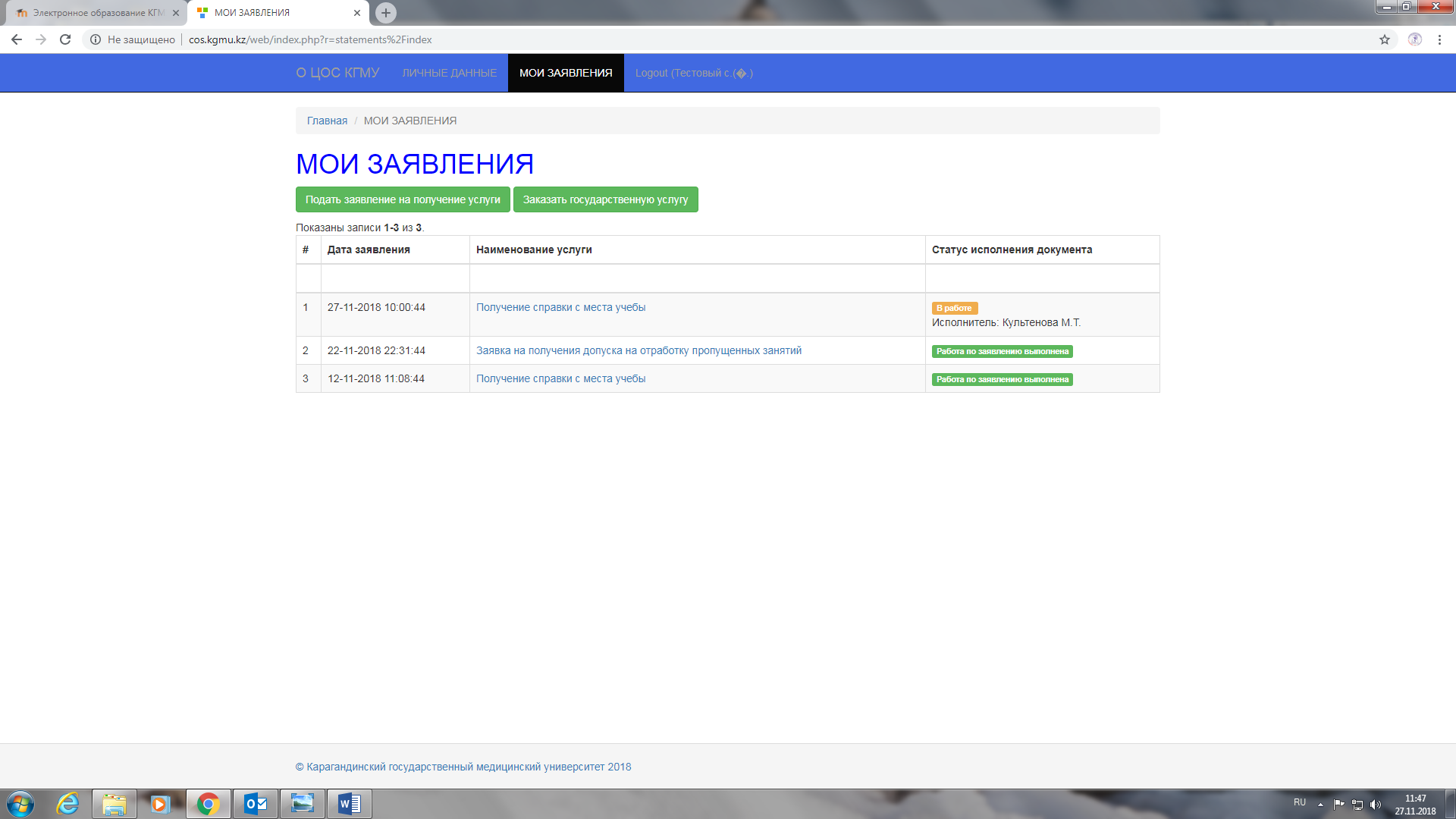 Из перечня услуг выбираем пункт «Изменение персональных данных»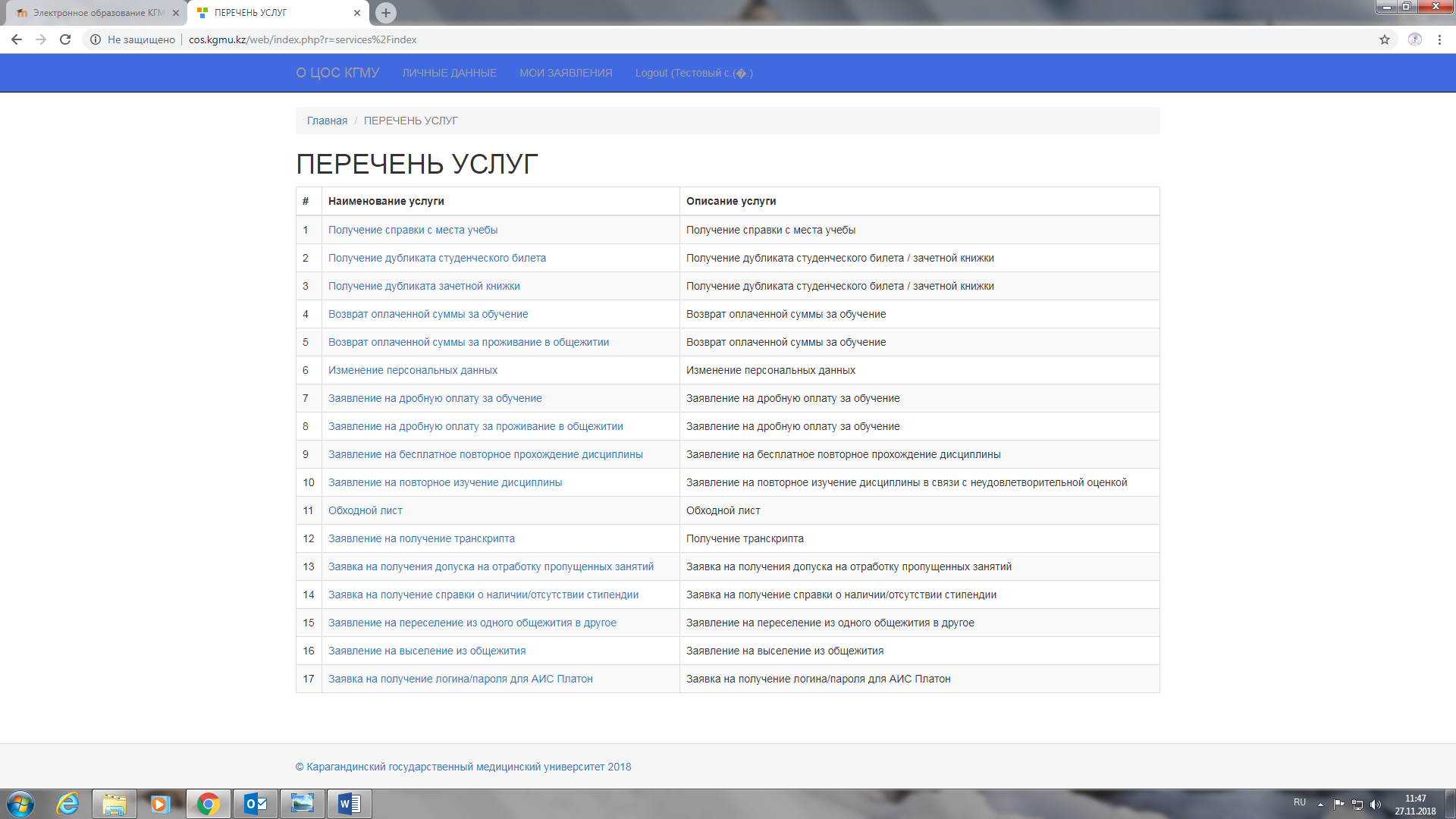 Вписываете Вашу новую ФИО и выбираете причину изменения фамилии.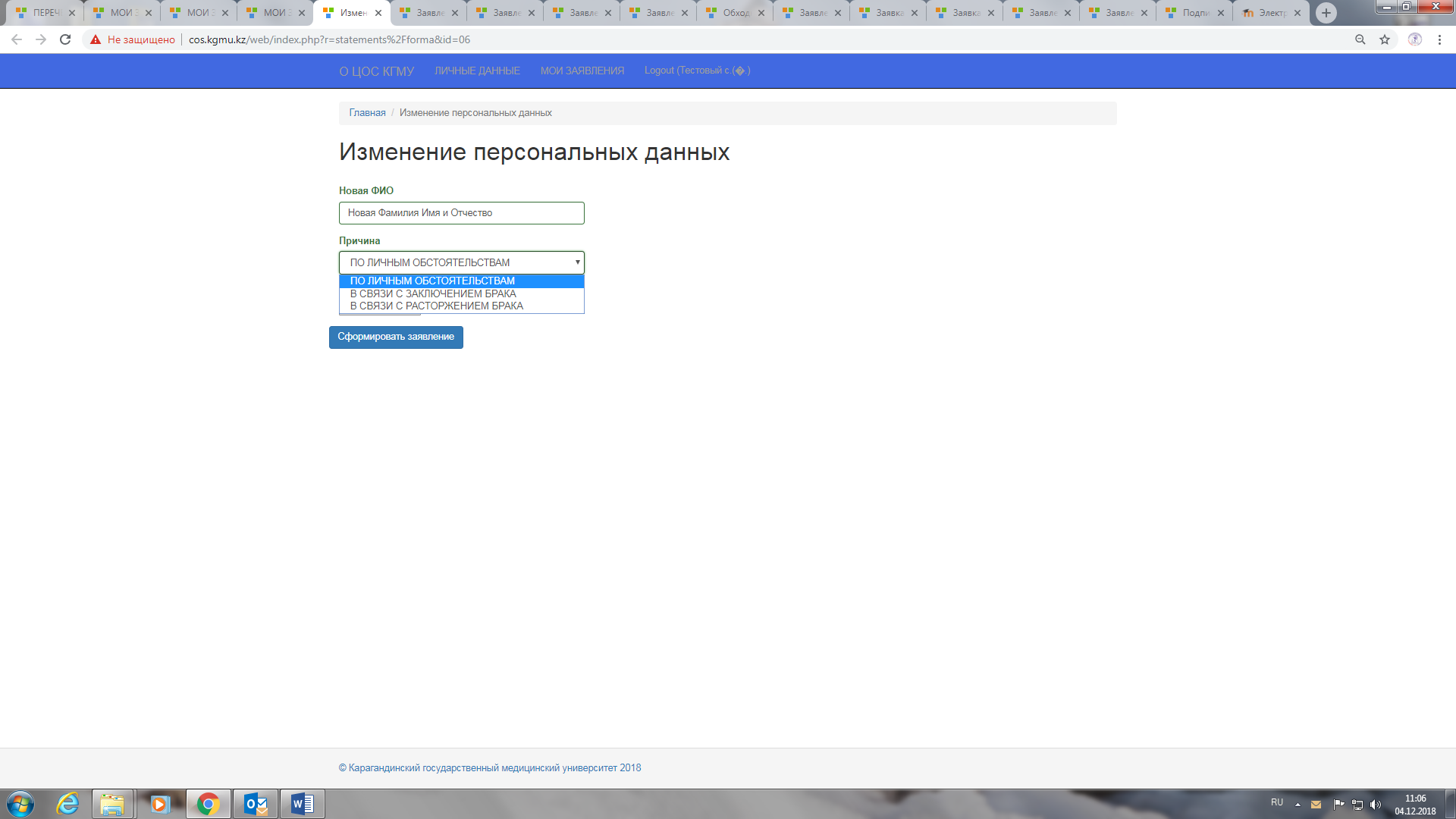 Прикрепляете документ, подтверждающий изменения и формируете Ваше заявление. 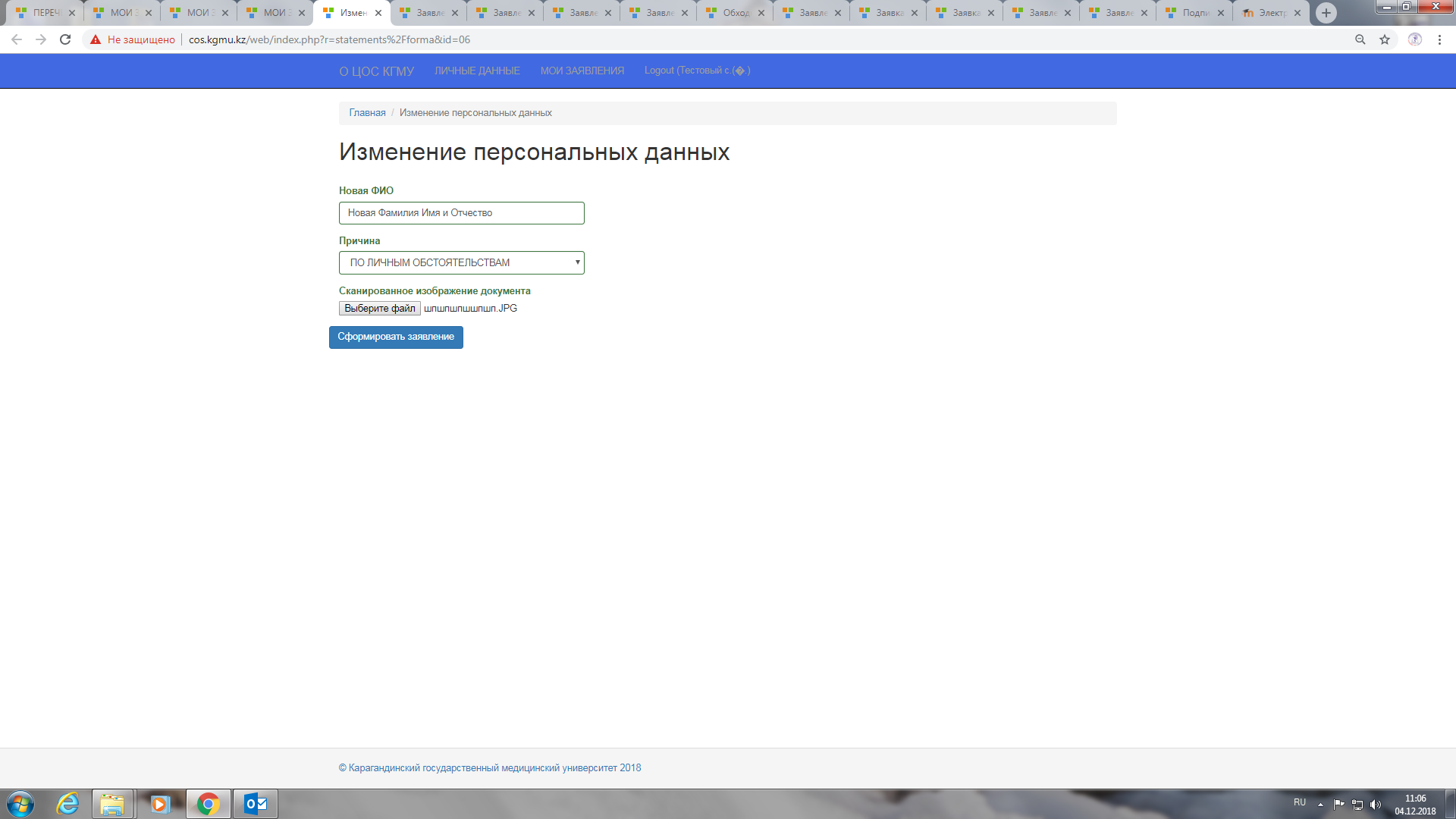  В появившемся окне проверяете введенные данные и нажмите на кнопку ПОДПИСАТЬ И ОТПРАВИТЬ ЗАЯВЛЕНИЕ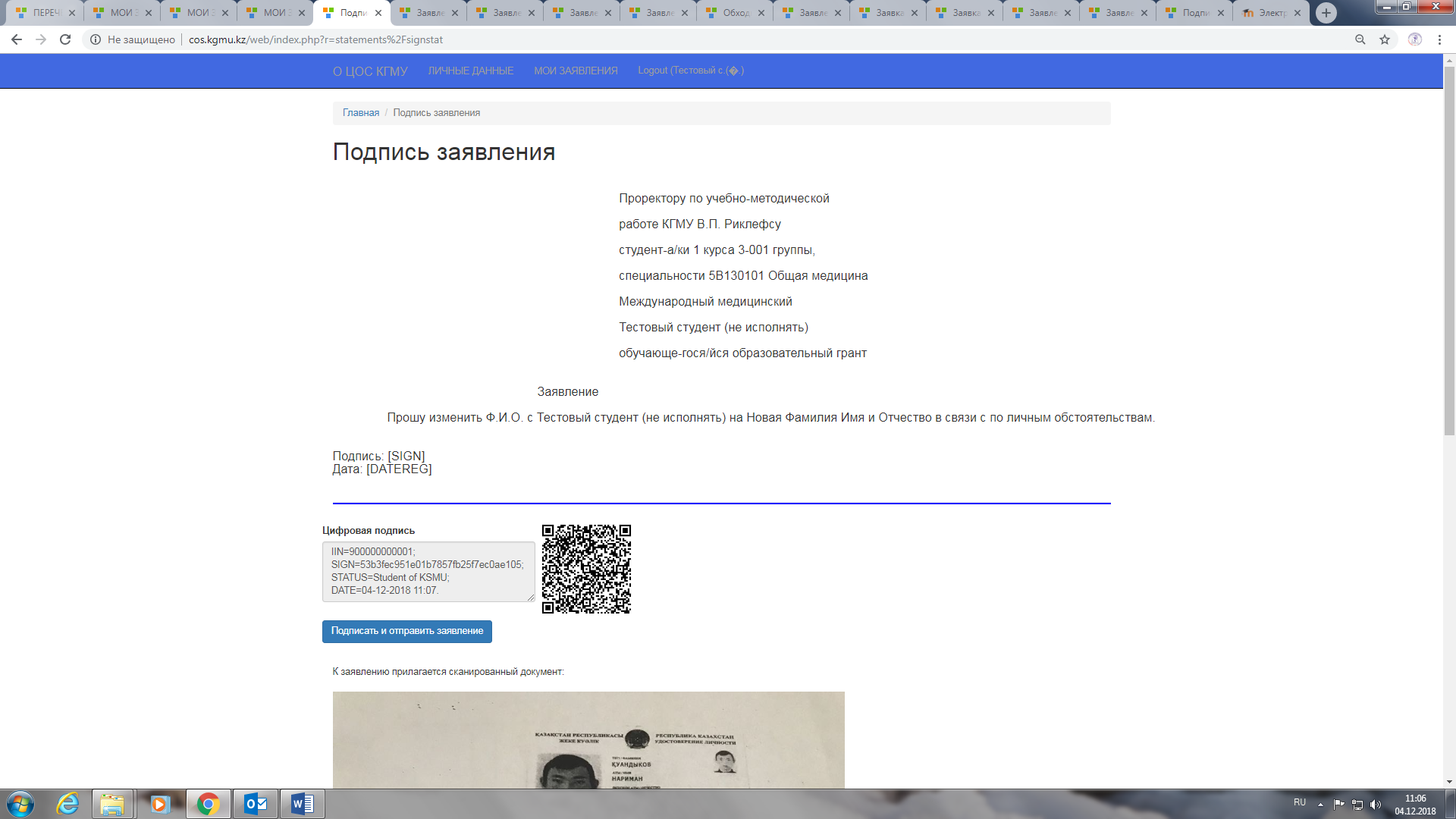 Отправка заявки завершена, после рассмотрения Вашего заявлеяния. Отслеживайте статус Вашего заявления. 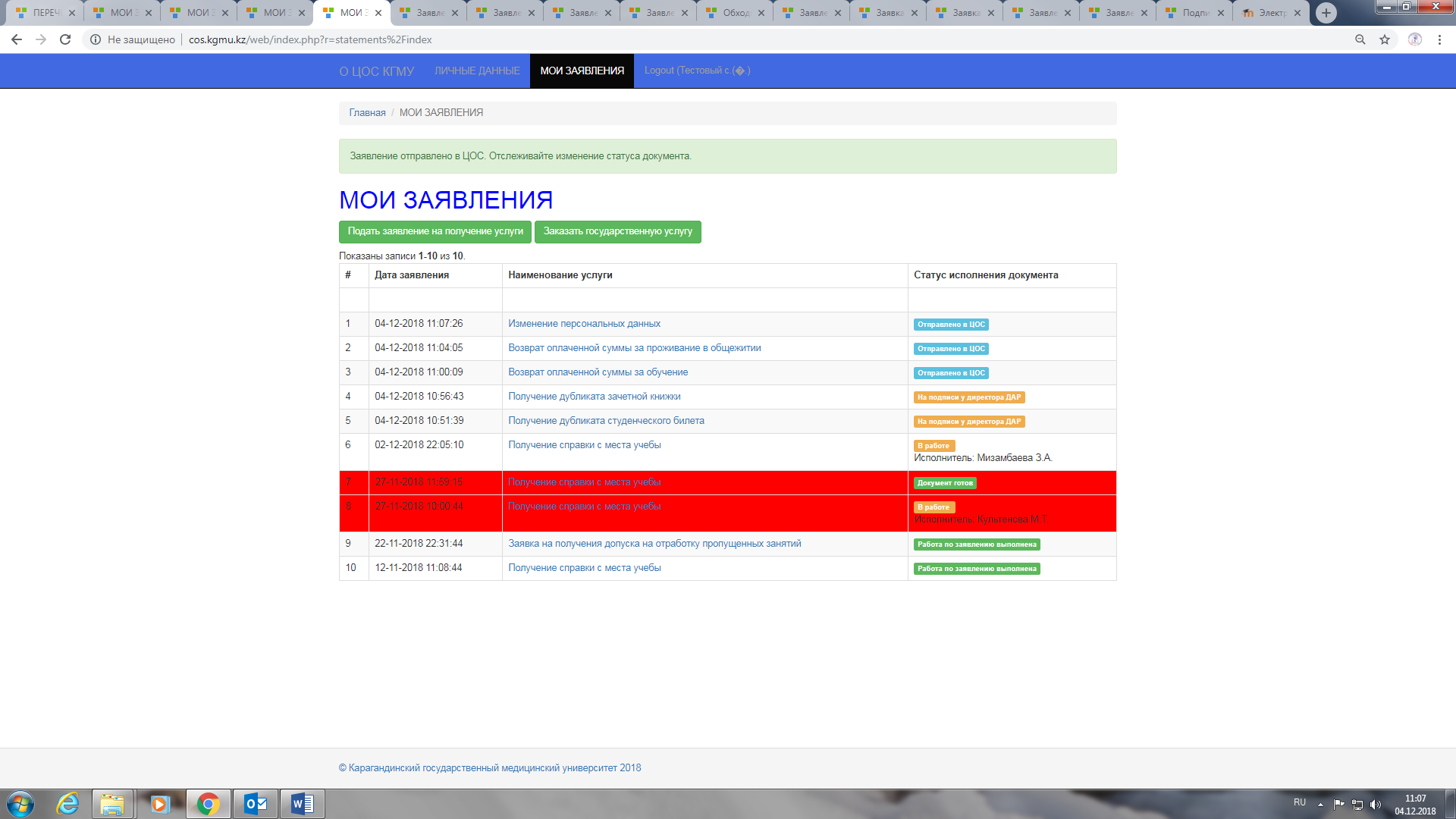 